Page 1 of 3Page 2 of 3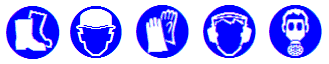 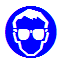 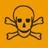 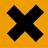 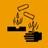 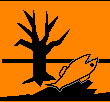 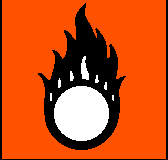 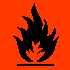 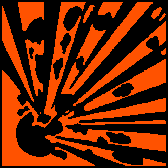 All work will be undertaken by qualified competent persons with experience of the type of work described above, and in all cases in full accordance with safety procedures specified in the companies Health and Safety Policy.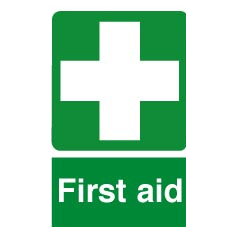 Prepared by: Position: 						Date: Reviewed by:Position:                                                                     Date:Page 3 of 3Description of theTask/Activity:2019 UK/JAMAICA FAIR – EVENT PRODUCTION AND DECOR2019 UK/JAMAICA FAIR – EVENT PRODUCTION AND DECOR2019 UK/JAMAICA FAIR – EVENT PRODUCTION AND DECOR2019 UK/JAMAICA FAIR – EVENT PRODUCTION AND DECOR2019 UK/JAMAICA FAIR – EVENT PRODUCTION AND DECOR2019 UK/JAMAICA FAIR – EVENT PRODUCTION AND DECORProject Name:2019 UK/JAMAICA FAIR2019 UK/JAMAICA FAIRProject Ref:Project Ref:Site Address/ Location:BRITISH HIGH COMMISSION –MAIN LAWNBRITISH HIGH COMMISSION –MAIN LAWNStart Date/Time:Start Date/Time:9TH FEBRUARY 20199TH FEBRUARY 2019Site Address/ Location:BRITISH HIGH COMMISSION –MAIN LAWNBRITISH HIGH COMMISSION –MAIN LAWNFinish Date/Time:Finish Date/Time:10TH FEBRUARY 201910TH FEBRUARY 2019Personnel involved:NameNameRole/TradeRole/TradeRole/TradeRole/TradePersonnel involved:Personnel involved:Personnel involved:Personnel involved:Personnel involved:Personnel involved:Personnel involved:Personnel involved:Personnel involved:Personnel involved:Works Supervisor:Role:Tel:Tel:Key Plant and ToolsRequired:Key MaterialsRequired:Other EssentialEquipment:Specific IdentifiedResidual Hazards:Specific Staff Training Requirements:(ie: Confined Spaces/Abrasive Wheels/Working at Height/Plant Operators etc)(ie: Confined Spaces/Abrasive Wheels/Working at Height/Plant Operators etc)(ie: Confined Spaces/Abrasive Wheels/Working at Height/Plant Operators etc)(ie: Confined Spaces/Abrasive Wheels/Working at Height/Plant Operators etc)(ie: Confined Spaces/Abrasive Wheels/Working at Height/Plant Operators etc)(ie: Confined Spaces/Abrasive Wheels/Working at Height/Plant Operators etc)Sequence of Operations: (Specifying methods ofworking, tools, materials andequipment utilised)Temporary Supports and Props needed to facilitate the works:Method of Access and Egress to the work area:(ie: Ladders/MEWPS/Scaffold/Trestles/Step Ladder etc)(ie: Ladders/MEWPS/Scaffold/Trestles/Step Ladder etc)(ie: Ladders/MEWPS/Scaffold/Trestles/Step Ladder etc)(ie: Ladders/MEWPS/Scaffold/Trestles/Step Ladder etc)(ie: Ladders/MEWPS/Scaffold/Trestles/Step Ladder etc)(ie: Ladders/MEWPS/Scaffold/Trestles/Step Ladder etc)(ie: Ladders/MEWPS/Scaffold/Trestles/Step Ladder etc)(ie: Ladders/MEWPS/Scaffold/Trestles/Step Ladder etc)(ie: Ladders/MEWPS/Scaffold/Trestles/Step Ladder etc)(ie: Ladders/MEWPS/Scaffold/Trestles/Step Ladder etc)(ie: Ladders/MEWPS/Scaffold/Trestles/Step Ladder etc)(ie: Ladders/MEWPS/Scaffold/Trestles/Step Ladder etc)(ie: Ladders/MEWPS/Scaffold/Trestles/Step Ladder etc)Fall ProtectionMeasures:(Where work at height cannot be eliminated - consider both Personnel & Materials)(ie: Guard Rails/Toe Boards/Brick Guards/Safety Harnesses/Exclusion Zones etc)SAFETY HARNESSES, cordoning off area with boundary tape. Have a look out to warn public. Using a tool belt so no loose tools or materials that can be kicked off of platform. Having a flat surface to work from. Tying off ladders and materials to stop falling from height. Including guard rails on scaffold and kick boards.(ie: Guard Rails/Toe Boards/Brick Guards/Safety Harnesses/Exclusion Zones etc)SAFETY HARNESSES, cordoning off area with boundary tape. Have a look out to warn public. Using a tool belt so no loose tools or materials that can be kicked off of platform. Having a flat surface to work from. Tying off ladders and materials to stop falling from height. Including guard rails on scaffold and kick boards.(ie: Guard Rails/Toe Boards/Brick Guards/Safety Harnesses/Exclusion Zones etc)SAFETY HARNESSES, cordoning off area with boundary tape. Have a look out to warn public. Using a tool belt so no loose tools or materials that can be kicked off of platform. Having a flat surface to work from. Tying off ladders and materials to stop falling from height. Including guard rails on scaffold and kick boards.(ie: Guard Rails/Toe Boards/Brick Guards/Safety Harnesses/Exclusion Zones etc)SAFETY HARNESSES, cordoning off area with boundary tape. Have a look out to warn public. Using a tool belt so no loose tools or materials that can be kicked off of platform. Having a flat surface to work from. Tying off ladders and materials to stop falling from height. Including guard rails on scaffold and kick boards.(ie: Guard Rails/Toe Boards/Brick Guards/Safety Harnesses/Exclusion Zones etc)SAFETY HARNESSES, cordoning off area with boundary tape. Have a look out to warn public. Using a tool belt so no loose tools or materials that can be kicked off of platform. Having a flat surface to work from. Tying off ladders and materials to stop falling from height. Including guard rails on scaffold and kick boards.(ie: Guard Rails/Toe Boards/Brick Guards/Safety Harnesses/Exclusion Zones etc)SAFETY HARNESSES, cordoning off area with boundary tape. Have a look out to warn public. Using a tool belt so no loose tools or materials that can be kicked off of platform. Having a flat surface to work from. Tying off ladders and materials to stop falling from height. Including guard rails on scaffold and kick boards.(ie: Guard Rails/Toe Boards/Brick Guards/Safety Harnesses/Exclusion Zones etc)SAFETY HARNESSES, cordoning off area with boundary tape. Have a look out to warn public. Using a tool belt so no loose tools or materials that can be kicked off of platform. Having a flat surface to work from. Tying off ladders and materials to stop falling from height. Including guard rails on scaffold and kick boards.(ie: Guard Rails/Toe Boards/Brick Guards/Safety Harnesses/Exclusion Zones etc)SAFETY HARNESSES, cordoning off area with boundary tape. Have a look out to warn public. Using a tool belt so no loose tools or materials that can be kicked off of platform. Having a flat surface to work from. Tying off ladders and materials to stop falling from height. Including guard rails on scaffold and kick boards.(ie: Guard Rails/Toe Boards/Brick Guards/Safety Harnesses/Exclusion Zones etc)SAFETY HARNESSES, cordoning off area with boundary tape. Have a look out to warn public. Using a tool belt so no loose tools or materials that can be kicked off of platform. Having a flat surface to work from. Tying off ladders and materials to stop falling from height. Including guard rails on scaffold and kick boards.(ie: Guard Rails/Toe Boards/Brick Guards/Safety Harnesses/Exclusion Zones etc)SAFETY HARNESSES, cordoning off area with boundary tape. Have a look out to warn public. Using a tool belt so no loose tools or materials that can be kicked off of platform. Having a flat surface to work from. Tying off ladders and materials to stop falling from height. Including guard rails on scaffold and kick boards.(ie: Guard Rails/Toe Boards/Brick Guards/Safety Harnesses/Exclusion Zones etc)SAFETY HARNESSES, cordoning off area with boundary tape. Have a look out to warn public. Using a tool belt so no loose tools or materials that can be kicked off of platform. Having a flat surface to work from. Tying off ladders and materials to stop falling from height. Including guard rails on scaffold and kick boards.(ie: Guard Rails/Toe Boards/Brick Guards/Safety Harnesses/Exclusion Zones etc)SAFETY HARNESSES, cordoning off area with boundary tape. Have a look out to warn public. Using a tool belt so no loose tools or materials that can be kicked off of platform. Having a flat surface to work from. Tying off ladders and materials to stop falling from height. Including guard rails on scaffold and kick boards.(ie: Guard Rails/Toe Boards/Brick Guards/Safety Harnesses/Exclusion Zones etc)SAFETY HARNESSES, cordoning off area with boundary tape. Have a look out to warn public. Using a tool belt so no loose tools or materials that can be kicked off of platform. Having a flat surface to work from. Tying off ladders and materials to stop falling from height. Including guard rails on scaffold and kick boards.HazardousSubstances:(ie: Lubricants/Solvents/Flammable Materials/Refrigerants/Welding Gases etc)(ie: Lubricants/Solvents/Flammable Materials/Refrigerants/Welding Gases etc)(ie: Lubricants/Solvents/Flammable Materials/Refrigerants/Welding Gases etc)(ie: Lubricants/Solvents/Flammable Materials/Refrigerants/Welding Gases etc)(ie: Lubricants/Solvents/Flammable Materials/Refrigerants/Welding Gases etc)(ie: Lubricants/Solvents/Flammable Materials/Refrigerants/Welding Gases etc)(ie: Lubricants/Solvents/Flammable Materials/Refrigerants/Welding Gases etc)(ie: Lubricants/Solvents/Flammable Materials/Refrigerants/Welding Gases etc)(ie: Lubricants/Solvents/Flammable Materials/Refrigerants/Welding Gases etc)(ie: Lubricants/Solvents/Flammable Materials/Refrigerants/Welding Gases etc)(ie: Lubricants/Solvents/Flammable Materials/Refrigerants/Welding Gases etc)(ie: Lubricants/Solvents/Flammable Materials/Refrigerants/Welding Gases etc)(ie: Lubricants/Solvents/Flammable Materials/Refrigerants/Welding Gases etc)HazardousSubstances:Very ToxicVery ToxicHarmful/ IrritantHarmful/ IrritantCorrosiveCorrosiveDangerous for the environmentDangerous for the environmentOxidisingOxidisingHighly flammableHighly flammableExplosiveApplicable:Yes / NoYes / NoYes / NoYes / NoYes / NoYes / NoYes / NoYes / NoYes / NoYes / NoYes / NoYes / NoYes / NoSWL's:(Detail any limits on the loadings applicable to temporary plant/equipment or fixed elements of the structure where the work is taking place.)(Detail any limits on the loadings applicable to temporary plant/equipment or fixed elements of the structure where the work is taking place.)(Detail any limits on the loadings applicable to temporary plant/equipment or fixed elements of the structure where the work is taking place.)(Detail any limits on the loadings applicable to temporary plant/equipment or fixed elements of the structure where the work is taking place.)(Detail any limits on the loadings applicable to temporary plant/equipment or fixed elements of the structure where the work is taking place.)(Detail any limits on the loadings applicable to temporary plant/equipment or fixed elements of the structure where the work is taking place.)(Detail any limits on the loadings applicable to temporary plant/equipment or fixed elements of the structure where the work is taking place.)(Detail any limits on the loadings applicable to temporary plant/equipment or fixed elements of the structure where the work is taking place.)(Detail any limits on the loadings applicable to temporary plant/equipment or fixed elements of the structure where the work is taking place.)(Detail any limits on the loadings applicable to temporary plant/equipment or fixed elements of the structure where the work is taking place.)(Detail any limits on the loadings applicable to temporary plant/equipment or fixed elements of the structure where the work is taking place.)(Detail any limits on the loadings applicable to temporary plant/equipment or fixed elements of the structure where the work is taking place.)(Detail any limits on the loadings applicable to temporary plant/equipment or fixed elements of the structure where the work is taking place.)Required PersonnelProtective Equip.:SafetyBootsHard HatsHard HatsSafetyGlovesSafetyGlovesHearingProtectionHearingProtectionRespiratoryProtectionRespiratoryProtectionEyeProtectionEyeProtectionOther:1. Hi-Viz2. Coveralls3.Other:1. Hi-Viz2. Coveralls3.Required PersonnelProtective Equip.:Yes / NoYes / NoYes / NoYes / NoYes / NoYes / NoYes / NoYes / NoYes / NoYes / NoYes / NoOther:1. Hi-Viz2. Coveralls3.Other:1. Hi-Viz2. Coveralls3.EmergencyProcedures:EmergencyProcedures:First AidFacilities:Name of On-Site First Aider:First AidFacilities:First Aid Box Location:First AidFacilities:Location of Nearest Hospital:Other Information & Comments:Other Information & Comments: